Emergency Prep. Products and Web Resources http://www.miox.com/miox-solutions/MSR-MIOX-Purifier-Pen.aspx http://www.amazon.com/Water-Purifier-Portable-Coyote-Brown/dp   $199.99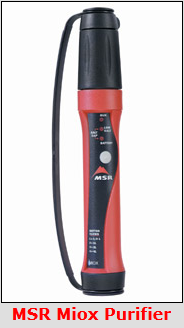 WINDMILL WINDPROOF LIGHTERS; 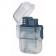 Available at amazon and others, do a Google search  About $ 45.00MRE’shttp://beprepared.com/food/mres.html?SC=GOOGLE&OC=GOOG046037&gclid=CPqx39SXyLUCFQ6ynQodYEAAQw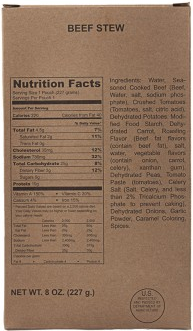 Emergency drinking water, US coast guard water rations, 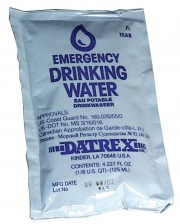 http://beprepared.com/water/prepackaged-water/datrex-water-pouches-case-of-64-4-ounce-pouches.html   $19.95,   Just Water filter system  http://shop.monolithic.com/pages/water-filtersKit 57.50  Filter alone 27.50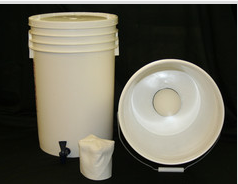 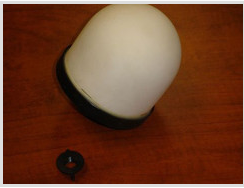 Back Pack filter 43.95   Bottle filter  19.95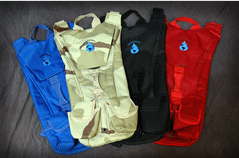 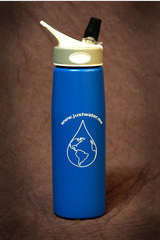 Hampton Bay Solar Hanging White LED Bulb Light HD28620WH

DESCRIPTION: The solar hanging light bulb, light up tents and any other dark outdoor living space.   Available on line at   http://www.ecoupons.com/products/home-depot/243465111/MjAzMTgwMjQ5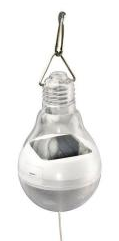 Emergency Chemical lights,  6-8 hour light time.  The Dollar Store, Parker and Custer,  2 pack $1.00 Items I sourced from amazon.com   these are good quality items,  the stove is “killer” works like a charm.   Trangia Spirit Burner with Screwcap by Trangia 4.7 out of 5 stars  See all reviews (144 customer reviews) | 5 answered questions WoundSeal Powder, 4 ea by Biolife, LLC. 4.5 out of 5 stars  See all reviews (58 customer reviews) Outdoor Camping Multi Functional Axe by SumDirect 4.4 out of 5 stars  See all reviews (42 customer reviews) Full Tang Hunting Camping Knife, Flint Fire Starter, Sheath by ASR Outdoor See the Amazon Page for this brand 3.9 out of 5 stars  See all reviews (842 customer reviews) | 7 answered questions UltraFire Cree T6 LED 501B Flashlight 5 Modes Use 18650 Battery by Meco 4.0 out of 5 stars  See all reviews (294 customer reviews)| 8 answered questions http://www.lanternnet.com/Merchant2/merchant.mvc?These seem to be pretty good deals.   They put out a fair amount of heat also some higher than others. But cost to operate is very low in the pennies per hour.  This site has many to choose from 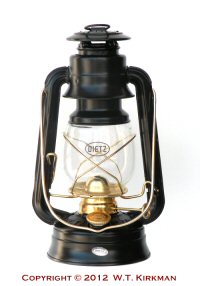 Dietz #20 Junior Cold Blast Lantern Item Code: DHL20  SALE: $10.95 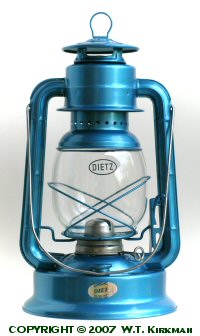 Dietz #90 D-Lite Cold Blast Lantern  Item Code: DHL90  SALE: $15.95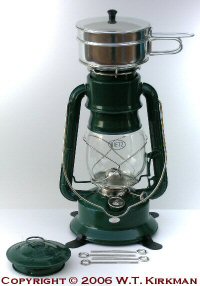 Dietz #2000 Millennium Cooker Lantern  Item Code: DHL2000  SALE: $29.95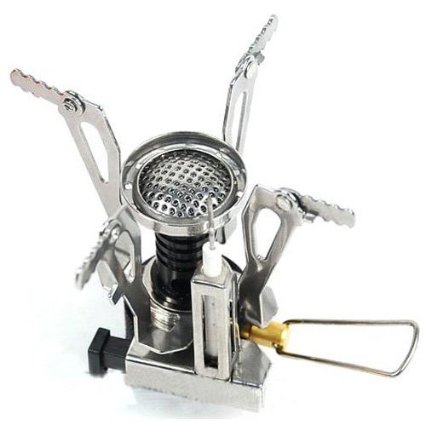 Qunqi Ultralight Outdoor Camping Stove Gas-powered Stove Cookout Butane Burner with box by Housweety 1,270 customer reviews 7W 300LM Mini CREE LED Flashlight Torch Adjustable Focus Zoom Light Lamp by Ultrafire 3,453 customer reviews 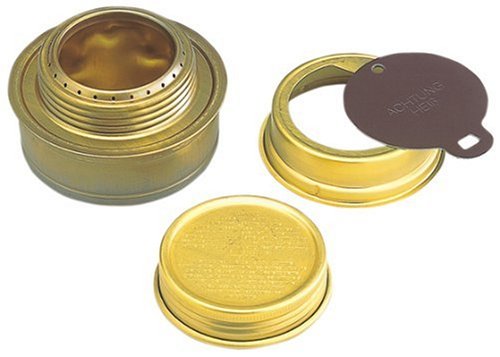 Trangia Spirit Burner with ScrewcapDB POWER WF 501b Cree Xml T6 3 Mode Cree Led Flashlight 900 Lumens (Generic Packaging) by WindFire® VISM by NcStar PVC First Responders Utility Bag by NcStar Survivor Outdoor Fixed Blade Knife with Fire Starter by Survivor Survival Water Bags - Outdoors and Camping 1 Liter Stand Up Emergency Water Bag (Pack of 3) by Nas-coAdditional Web resources for good info and supplies. http://biology.clc.uc.edu/fankhauser/Cheese/CHEESE.HTML  How to make cheese http://www.redcross.org/services/http://en.wikipedia.org/wiki/Gluten  How to make gluten meat substitutes http://www.augasonfarms.comhttp://www.uscarb.com/a-c_kits.htm    Natural gas conversion kits for most gen sets. http://theepicenter.com/tow02236.htmlhttp://www.ready.gov/build-kit/waterFeel free to contact me for additional information or for questions.   Scott Stone;  801-471-3138 ;   scott.stone57@earthlink.netIn Stock.
Ships from and sold by Amazon.com. Gift-wrap available. In stock.
Usually ships within 2 to 3 days.
Ships from and sold by E-mart (Ship from USA). In Stock.
Ships from and sold by Amazon.com. Gift-wrap available. In Stock.
Ships from and sold by ZHONG SHIYAN. List Price:$29.99Price:$8.36 Free Shipping for Prime Members You Save:$21.63 (72%) List Price:$9.99Price:$5.98 Free Shipping for Prime Members You Save:$4.01 (40%) Price:$14.70 Price:$10.01 + $4.50 shipping Price:$7.18 